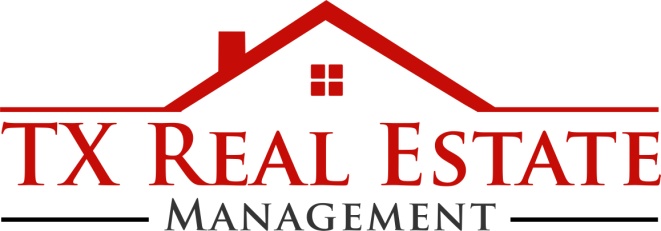 100 N Edward Gary Suite A2 ▪ San Marcos, TX 78666512-787-0333 ▪ www.TXRealEstateManagement.comPrivacy Policy for Personal Information or Rental Applicants and ResidentsDate: _____________We are dedicated to protecting the privacy of your personal information, including your Social Security or other governmental identification numbers.  We have adopted a privacy policy to help ensure that your information is kept secure.  We follow all federal and state laws regarding the protection of your personal information.HOW INFORMATION IS COLLECTED.  You will be providing us some of your personal information (such as your Social Security or other government identification numbers) at the time you apply to rent.  This information will be on the rental application form or other documents that you provide to us or to an apartment locator service, either on paper or electronically.HOW AND WHEN THE INFORMATION IS USED.  We may use this information in the process of verifying statements made on your rental application, such as your rental, credit and employment history.  We may use the information when reviewing any lease renewal.  We may also use it to assist us in obtaining payment from you for any money you may owe us in the future.HOW THE INFORMATION IS PROTECTED AND WHO HAS ACCESS.  In our company, only authorized persons have access to your Social Security or other governmental identification number.  We keep all documents containing this information in a secure area, accessible only by authorized persons.  We limit access to electronic versions of the information to authorized persons only.HOW THE INFORMATION IS DISPOSED OF.  After we no longer need you Social Security or other governmental identification numbers, we will store or destroy the information in a manner that ensures that no unauthorized person will have access to it.  Our disposal method may include physical destruction or obliteration of paper documents or electronic files containing such information.LOCATOR SERVICES.  If you found us through a locator service be aware that the locator services are independent contractors and are not our employees-even though they may initially process rental applications and fill out lease forms.  You should require any locator services you use to furnish you with their own privacy policies as well.I HAVE REVIEWED, UNDERSTAND AND HAVE RECEIVED A COPY OF THE PRIVACY POLICY.Resident(s) signature _____________________________________________________Resident(s) signature _____________________________________________________Resident(s) signature _____________________________________________________Resident(s) signature _____________________________________________________